_____________________			    institutional stampCLEARANCE SLIPFirst and Last name ______________________ Student ID number ____________ Date of Termination/ Leave __________________ Settlement Before the Defense of Diploma Thesis*Students have the right to hold their student ID card until the date of deletion from the student list or suspension of the student's rights.*Graduates of the first level studies (bachelor’s) have the right to retain their ID card until 30th of March or 31st of October of that year*Graduates of the second level studies (master’s) have the right to retain their ID card until the date of their graduation (till the day of the diploma examination)If you are resigning from/quitting the UniversityPlease choose the reason of leavingDate, Signature & Stamp of the Authorized PersonLIBRARY- Lack of any arrears BURSARY (room 108)- All financial receivables were settledSTUDENT AFFAIRS (room 108)- Student card was returned*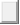 poor education qualityfinancial situation /         I found a better dealI am not satisfied with student servicePoor linguistically classses / taught in a language other than advertisedI do not feel comfortable in the international environmentbadly planned classes (a lot of gaps)Unsatisfactory offer of programmefamily matters (departure, health)Date, signature and stamp of the authorized personDate, signature and stamp of the authorized personDate, signature and stamp of the authorized personDate, signature and stamp of the authorized personVICE-RECTOR FOR STUDENT AFFAIRS,/COORDINATOR FOR EDUCATIONAL PROCESS VICE-RECTOR FOR STUDENT AFFAIRS,/COORDINATOR FOR EDUCATIONAL PROCESS VICE-RECTOR FOR STUDENT AFFAIRS,/COORDINATOR FOR EDUCATIONAL PROCESS VICE-RECTOR FOR STUDENT AFFAIRS,/COORDINATOR FOR EDUCATIONAL PROCESS 